Universidad de Chile 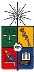 Facultad de Ciencias SocialesEscuela de Ciencias SocialesCarrera de PsicologíaPrograma 2020PSICOLOGIA COMUNITARIAI.- Identificación de la actividad curricularI.- Identificación de la actividad curricularCarrera en que se dicta:PsicologíaProfesor o equipo:Adriana Espinoza, Loreto Leiva, Víctor Martínez, Rodolfo Sapiains  y Germán Rozas   (Coordinador  Curso). Ciclo al que pertenece:Especialización Semestre:5ºModalidad:PresencialCarácter:obligatorio Pre-requisitos:Psicología SocialAño:2020Horario:Martes 8:30-10:00 y 10:15-11:45	Ayud : 12:00-13:30 II.- Descripción / Justificación de la actividad curricularII.- Descripción / Justificación de la actividad curricularLa Psicología Comunitaria contribuye a la formación de un psicólogo integral, el cual en su quehacer profesional comprenda a las personas en el complejo entramado comunitario y relacional del que forma parte.El presente curso constituye una introducción a la disciplina y, en cuanto tal, entrega orientaciones básicas para comprender su quehacer en el ámbito académico y profesional, tanto en el plano conceptual como metodológico.Con este propósito se presentan y discuten los conceptos claves que constituyen su patrimonio de conocimientos. Se revisan sus bases históricas y las principales perspectivas teórico-metodológicas que la caracterizan como una disciplina fundamentalmente aplicada, transversal a una amplia gama de ámbitos públicos.La Psicología Comunitaria contribuye a la formación de un psicólogo integral, el cual en su quehacer profesional comprenda a las personas en el complejo entramado comunitario y relacional del que forma parte.El presente curso constituye una introducción a la disciplina y, en cuanto tal, entrega orientaciones básicas para comprender su quehacer en el ámbito académico y profesional, tanto en el plano conceptual como metodológico.Con este propósito se presentan y discuten los conceptos claves que constituyen su patrimonio de conocimientos. Se revisan sus bases históricas y las principales perspectivas teórico-metodológicas que la caracterizan como una disciplina fundamentalmente aplicada, transversal a una amplia gama de ámbitos públicos.Al concluir el curso los/as estudiantes habrán logrado la comprensión de los principios básicos de la Psicología Comunitaria expresada en los siguientes resultados de aprendizaje:Comprensión de los fundamentos históricos, políticos y conceptuales de disciplina (Unidad 1)Comprensión de la Comunidad como el paradigma central de la disciplina (Unidad 2)Comprensión de los principales enfoques y modelos empleados en Psicología Comunitaria (Unidad 3)Conocimiento de los ámbitos de intervención y campo laboral de la Psicología Comunitaria (Unidad 4)Al concluir el curso los/as estudiantes habrán logrado la comprensión de los principios básicos de la Psicología Comunitaria expresada en los siguientes resultados de aprendizaje:Comprensión de los fundamentos históricos, políticos y conceptuales de disciplina (Unidad 1)Comprensión de la Comunidad como el paradigma central de la disciplina (Unidad 2)Comprensión de los principales enfoques y modelos empleados en Psicología Comunitaria (Unidad 3)Conocimiento de los ámbitos de intervención y campo laboral de la Psicología Comunitaria (Unidad 4)IV.- Temáticas o contenidos de la actividad curricularIV.- Temáticas o contenidos de la actividad curricularUnidad 1: Fundamentos históricos, políticos y conceptuales de disciplinaDefinición y conceptos básicosPsicología Comunitaria en distintos contextos históricos (Estados Unidos, América Latina y Chile)Unidad 2: La comunidad como paradigma Concepto de comunidad en la Psicología ComunitariaComponentes básicos de la comunidadUnidad 3: Enfoques y modelos en Psicología Comunitaria Modelo de Investigación Acción ParticipativaParticipación y empoderamientoModelo de Redes sociales y capital socialModelo Decolonial Unidad 4: Ámbitos de intervención y campo laboral Salud mental comunitaria e intervención en crisis desde la perspectiva comunitariaDiseño, implementación y Evaluación de Proyectos de intervención comunitariaPobreza, inclusión/exclusión, desigualdad y vulnerabilidadProblemas ambientales y cambio climáticoMigraciones e InterculturalidadUnidad 1: Fundamentos históricos, políticos y conceptuales de disciplinaDefinición y conceptos básicosPsicología Comunitaria en distintos contextos históricos (Estados Unidos, América Latina y Chile)Unidad 2: La comunidad como paradigma Concepto de comunidad en la Psicología ComunitariaComponentes básicos de la comunidadUnidad 3: Enfoques y modelos en Psicología Comunitaria Modelo de Investigación Acción ParticipativaParticipación y empoderamientoModelo de Redes sociales y capital socialModelo Decolonial Unidad 4: Ámbitos de intervención y campo laboral Salud mental comunitaria e intervención en crisis desde la perspectiva comunitariaDiseño, implementación y Evaluación de Proyectos de intervención comunitariaPobreza, inclusión/exclusión, desigualdad y vulnerabilidadProblemas ambientales y cambio climáticoMigraciones e InterculturalidadV.- Metodología de la actividad curricularV.- Metodología de la actividad curricularClases expositivas a cargo del docente Asesorías para la elaboración del trabajo práctico por los docentes y apoyados por  el equipo de ayudantes del curso y el profesor a cargo Trabajo en terreno /investigaciónClases expositivas a cargo del docente Asesorías para la elaboración del trabajo práctico por los docentes y apoyados por  el equipo de ayudantes del curso y el profesor a cargo Trabajo en terreno /investigaciónVI.- Evaluación de la actividad curricularVI.- Evaluación de la actividad curricularTrabajo:  30 % Total (10% evaluación de proceso, 20% trabajo final)Evaluaciones escritas individuales: 70% Total (2 pruebas, cada una de ellas con una ponderación de 35%). Todos aquellos con nota igual o superior a 5,5 serán eximidos del examen. La nota del examen equivale a un 40% en la nota final del curso.Trabajo:  30 % Total (10% evaluación de proceso, 20% trabajo final)Evaluaciones escritas individuales: 70% Total (2 pruebas, cada una de ellas con una ponderación de 35%). Todos aquellos con nota igual o superior a 5,5 serán eximidos del examen. La nota del examen equivale a un 40% en la nota final del curso.VII. Bibliografía VII. Bibliografía Bals-Borda, O, (2008). La investigación acción en convergencias  disciplinarias. Carrillo, A. (1997). Escuela y comunidad. Modernidad y nuevos sentidos de lo comunitario. Pedagogía y saberes, 10, 5-14.CEPAL (2013) “La medición multidimensional de la pobreza” División de Estadísticas de la CEPAL.Herrera, I., León, J., & Medina (2007). La implementación de programas de intervención. En Blanco, A. & Rodriguez, J. (Eds.), Intervención Psicosocial (pp. 211-254). Madrid: Pearson Education.Minoletti, A., & Zaccaria, A. (2005). Plan Nacional de Salud Mental en Chile : 10 años de experiencia. Revista Panamericana de Salud Pública, 18(4/5), 346–358. https://doi.org/10.1590/S1020-49892005000900015Ortiz, M., & Borjas, B. (2008). La Investigación Acción Participativa: aporte de Fals Borda a la educación popular. Espacio Abierto, 17(4), 615–627. https://doi.org/10.2307/40128212Rodríguez J, Zacarelli M, Pérez R. (2006). Guía práctica de Salud Mental en situaciones de desastres. Washington: OPS/OMS. 2006. Capítulos III, (pág. 43-51); IV, (págs.73-95); VI, (págs. 127- 136)Rozas, G  (2015) “Hacia una Psicología Social Comunitaria del Sur” Revista Psicología, Conocimiento y Sociedad, 5(2), 278-306, Montevideo Uruguay.Rozas, G. (2012). De la comunidad al sujeto social comunitario. Psicología Social Comunitaria, 1(n°1), 60–79.Sánchez, A. (2007). Comunidad y psicología comunitaria. En Manual de Psicología Comunitaria: un enfoque integrado (1°, pp. 93–116). Madrid: Ediciones Piramides.Sapiains, R., Ugarte, A.M. Ugarte & Aldunce, P. (en prensa). Los significados de la participación para el cambio climático en Chile. Revista Ambiente y Desarrollo.Vessuri, H. (2011). El conocimiento y la educación en las sociedades Multiculturales de América Latina. Conferencia Universidad Nacional Autónoma de México (UNAM).Bals-Borda, O, (2008). La investigación acción en convergencias  disciplinarias. Carrillo, A. (1997). Escuela y comunidad. Modernidad y nuevos sentidos de lo comunitario. Pedagogía y saberes, 10, 5-14.CEPAL (2013) “La medición multidimensional de la pobreza” División de Estadísticas de la CEPAL.Herrera, I., León, J., & Medina (2007). La implementación de programas de intervención. En Blanco, A. & Rodriguez, J. (Eds.), Intervención Psicosocial (pp. 211-254). Madrid: Pearson Education.Minoletti, A., & Zaccaria, A. (2005). Plan Nacional de Salud Mental en Chile : 10 años de experiencia. Revista Panamericana de Salud Pública, 18(4/5), 346–358. https://doi.org/10.1590/S1020-49892005000900015Ortiz, M., & Borjas, B. (2008). La Investigación Acción Participativa: aporte de Fals Borda a la educación popular. Espacio Abierto, 17(4), 615–627. https://doi.org/10.2307/40128212Rodríguez J, Zacarelli M, Pérez R. (2006). Guía práctica de Salud Mental en situaciones de desastres. Washington: OPS/OMS. 2006. Capítulos III, (pág. 43-51); IV, (págs.73-95); VI, (págs. 127- 136)Rozas, G  (2015) “Hacia una Psicología Social Comunitaria del Sur” Revista Psicología, Conocimiento y Sociedad, 5(2), 278-306, Montevideo Uruguay.Rozas, G. (2012). De la comunidad al sujeto social comunitario. Psicología Social Comunitaria, 1(n°1), 60–79.Sánchez, A. (2007). Comunidad y psicología comunitaria. En Manual de Psicología Comunitaria: un enfoque integrado (1°, pp. 93–116). Madrid: Ediciones Piramides.Sapiains, R., Ugarte, A.M. Ugarte & Aldunce, P. (en prensa). Los significados de la participación para el cambio climático en Chile. Revista Ambiente y Desarrollo.Vessuri, H. (2011). El conocimiento y la educación en las sociedades Multiculturales de América Latina. Conferencia Universidad Nacional Autónoma de México (UNAM).Bibliografía complementariaBibliografía complementariaAlfaro, J. Sánchez A., Zambrano, A. Psicología Comunitaria y Política Sociales Anderson, B.  1993.  Comunidades Imaginadas: Reflexiones sobre el origen y la difusión del nacionalismo.  Fondo de Cultura Económica.  México.Martínez, V. (2006) El Enfoque Comunitario. El desafío de incorporar a la comunidad en las intervenciones sociales, Universidad de Chile.Minoletti A, Narvaez P.; Sepúlveda R.  Caprile A.  Chile: lecciones aprendidas en la implementación de un Modelo Comunitario de atención en Salud MentalMinoletti, A., Funk, M., Faydi, E. & Drew, N.  Organización de los servicios de salud Mental. El Modelo Comunitario en Salud mentalMontero, M. (2004) Cap 2 “Que es la Psicología Comunitaria” en Introducción a la psicología Comunitaria, Ed PaidosMontero, Maritza (2003) Cap. 1 “El poder de la comunidad”, Cap 2 “El fortalecimiento en la comunidad”, Cap. 5: “La comunidad como ámbito de ciudadanía: carácter político del trabajo psicosocial comunitario” en Teoría y práctica de la Psicología Comunitaria, Ed. Paidós.Musitu, G. (2004) “Surgimiento y Desarrollo de la Psicología Comunitaria”. Ed UOC, EspañaPark, P. (1990). Qué es la investigación-acción participativa. Perspectivas teóricas y metodológicas. En M.C. Salazar (Ed.), La investigación-acción participativa (pp. 136-174). Buenos Aires: Humanitas.Reyes, M. I. (2014). Liderazgo Comunitario y Capital Social: una mirada desde el campo biográfico. Santiago, Chile: Editorial Universidad Santo Tomás.Saforcada, E. & de Lellis, M. (2006). ¿Políticas de salud mental o lo mental en las políticas de salud? En M. de Lellis y colaboradores. Psicología y políticas públicas de salud (pp.95-123).  Buenos Aires: Paidós Tramas Sociales Saforcada, E. (2008). Perspectiva ecológico-sistémica de la salud. En E. Saforcada & J. Castella Sarriera (comp). Enfoques conceptuales y técnicos en psicología comunitaria (pp. 49-74). Buenos Aires: Paidós Tramas Sociales.Sánchez Vidal, A. (2007), Orígenes, desarrollo y valoración (31- 53); Psicología comunitaria: concepto y carácter (59-85). “Manual de Psicología comunitaria. Un enfoque integrado”. Ediciones Pirámide. Madrid. Alfaro, J. Sánchez A., Zambrano, A. Psicología Comunitaria y Política Sociales Anderson, B.  1993.  Comunidades Imaginadas: Reflexiones sobre el origen y la difusión del nacionalismo.  Fondo de Cultura Económica.  México.Martínez, V. (2006) El Enfoque Comunitario. El desafío de incorporar a la comunidad en las intervenciones sociales, Universidad de Chile.Minoletti A, Narvaez P.; Sepúlveda R.  Caprile A.  Chile: lecciones aprendidas en la implementación de un Modelo Comunitario de atención en Salud MentalMinoletti, A., Funk, M., Faydi, E. & Drew, N.  Organización de los servicios de salud Mental. El Modelo Comunitario en Salud mentalMontero, M. (2004) Cap 2 “Que es la Psicología Comunitaria” en Introducción a la psicología Comunitaria, Ed PaidosMontero, Maritza (2003) Cap. 1 “El poder de la comunidad”, Cap 2 “El fortalecimiento en la comunidad”, Cap. 5: “La comunidad como ámbito de ciudadanía: carácter político del trabajo psicosocial comunitario” en Teoría y práctica de la Psicología Comunitaria, Ed. Paidós.Musitu, G. (2004) “Surgimiento y Desarrollo de la Psicología Comunitaria”. Ed UOC, EspañaPark, P. (1990). Qué es la investigación-acción participativa. Perspectivas teóricas y metodológicas. En M.C. Salazar (Ed.), La investigación-acción participativa (pp. 136-174). Buenos Aires: Humanitas.Reyes, M. I. (2014). Liderazgo Comunitario y Capital Social: una mirada desde el campo biográfico. Santiago, Chile: Editorial Universidad Santo Tomás.Saforcada, E. & de Lellis, M. (2006). ¿Políticas de salud mental o lo mental en las políticas de salud? En M. de Lellis y colaboradores. Psicología y políticas públicas de salud (pp.95-123).  Buenos Aires: Paidós Tramas Sociales Saforcada, E. (2008). Perspectiva ecológico-sistémica de la salud. En E. Saforcada & J. Castella Sarriera (comp). Enfoques conceptuales y técnicos en psicología comunitaria (pp. 49-74). Buenos Aires: Paidós Tramas Sociales.Sánchez Vidal, A. (2007), Orígenes, desarrollo y valoración (31- 53); Psicología comunitaria: concepto y carácter (59-85). “Manual de Psicología comunitaria. Un enfoque integrado”. Ediciones Pirámide. Madrid. 